Actividades Fase 2 Actividad 8Para maestros y educadores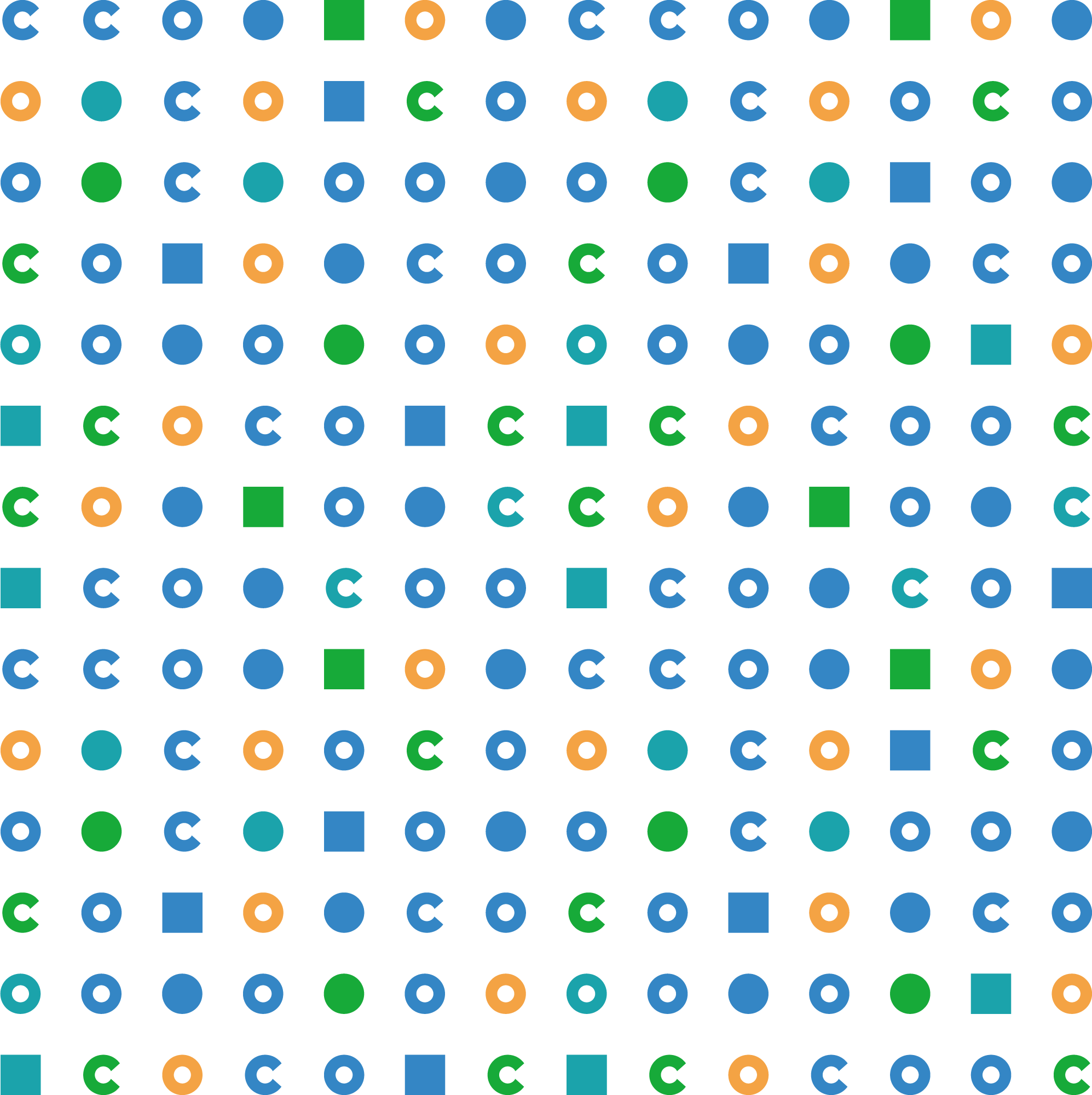 Actividades recomendadas para la fase 2Actividad recomendada 8:Participantes: A nivel individualDuración:   1 hora Dificultad: mediaTipo de actividad:  salón de clases (también se puede hacer en línea) Tema: Actividades humanas Instrucciones: Para comprender la forma en que la energía ha transformado nuestras vidas, calcularemos el tiempo de un viaje por Europa mediante diferentes medios de transporte. Esta actividad ayudará a los estudiantes a reflexionar sobre los combustibles fósiles: avanzamos más rápido, pero emitimos muchos GEI (CO2, CH4 y N2O). El maestro decidirá los dos puntos de cálculo (por ejemplo: Madrid- Oslo) y presentará el desafío a los estudiantes. De forma individual buscarán en Internet la distancia recorrida en términos de tiempo y emisiones de GEI. Primero, el maestro les pedirá que levanten la mano si su respuesta a la siguiente pregunta es afirmativa: «¿Creen que el tiempo de viaje a Oslo a pie se puede contar en días? ¿En semanas? ¿En meses? Una vez que tenga la respuesta «meses», haga que los participantes levanten la mano nuevamente: «¿Creen que el viaje tomaría 1 mes, 2 meses, 3 meses, 4 meses?»Luego de esta primera pregunta, los docentes presentarán el desafío a los estudiantes, para que busquen: ¿Cuánto tiempo se tarda en llegar a Oslo a pie? ¿Cuántas emisiones se generan? ¿Y en tren? ¿Y por avión? ¿Cuántas emisiones se generan?El primer estudiante que tenga la respuesta levantará la mano para compartirla con el grupo. ¿Están todos de acuerdo? ¿Alguien tiene alguna respuesta diferente? Organización y duración: para esta actividad, se requieren aplicaciones web (como Google Maps) para que el maestro calcule el tiempo de viaje en diferentes medios de transporte. La duración de la actividad dependerá del número de repeticiones, pero es una actividad muy rápida, útil para introducir el pensamiento crítico.
